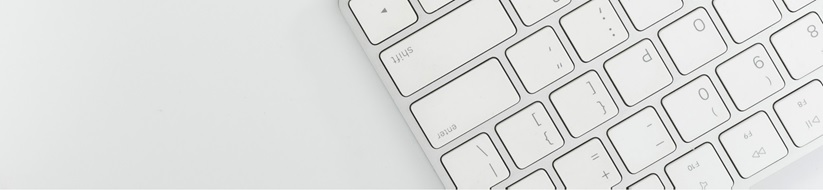 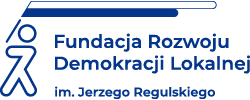 STUDIUM WYKONALNOŚCI W PROJEKTACH INWESTYCYJNYCH 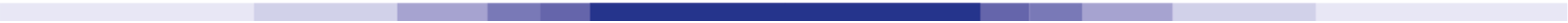 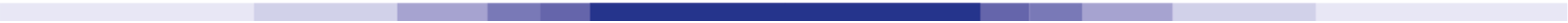 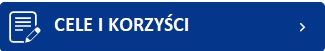 Nabycie kompetencji umożliwiających sporządzanie i weryfikowanie studiów wykonalności dla projektów inwestycyjnych w nowej perspektywie finansowej UE.Przygotowanie uczestników do przeprowadzania analizy instytucjonalnej, prawnej, finansowej, ekonomicznej oraz kosztów i korzyści projektu inwestycyjnego.Warsztaty praktyczne – m.in.: definiowanie kamieni milowych, planowanie harmonogramu projektu, analiza i wycena korzyści ekonomicznych; obliczanie i interpretacja wskaźników rentowności ekonomicznej projektu (ENPV, ERR, B/C).Nabycie wiedzy z zakresu projektów UE finansowanych z Polityki Spójności (EFRR i FS). Nabycie wiedzy i kompetencji w zakresie skutecznego aplikowania o dotacje UE w ramach Polityki Spójności, w tym planowania projektów w oparciu o dokumenty programowe.Wskazanie najczęściej popełnianych błędów przy sporządzaniu studium wykonalności.Otrzymanie min.  takich materiałów szkoleniowych jak: przykładowy wzór harmonogramu rzeczowo-finansowego (plik Excel);przykładowy arkusz dla projektu termomodernizacyjnego;uzupełniony arkusz Excel (przykładowy model finansowy opracowywany wraz z uczestnikami szkolenia);przykładowe studium wykonalności wraz z komentarzem i celami. przykładowa matryca ryzyka oraz lista dobrych praktyk przy sporządzaniu analizy finansowej.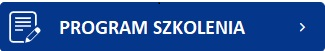 Moduł I: Dzień I (6h) i Dzień II (3h)Rola i znaczenie Studium wykonalności w procesie pozyskiwania dofinansowania UE projektów inwestycyjnych oraz struktura dokumentu :wprowadzenie do zagadnień związanych z opracowaniem Studium wykonalności, omówienie struktury SW, wskazanie różnic w strukturze SW między typami projektów i między programami operacyjnymi. Analiza zapotrzebowania na projekt i analiza celów projektu, czyli jak budować logikę interwencji projektu - omówienie podstawowych elementów logiki interwencji:opis stanu aktualnego (geneza projektu), zidentyfikowane problemy, cele projektu, lokalizacja projektu oraz planowany obszar oddziaływania,wykorzystanie zapisów programu operacyjnego i innych dokumentów do budowania logiki interwencji projektu.Analiza popytu – omówienie znaczenia analizy popytu w ocenie projektu. Omówienie procedury przeprowadzenia analizy popytu na potrzeby Studium wykonalności, tj. zdefiniowanie obszaru objętego analizą oraz ocena bieżącego i prognozowanie przyszłego popytu na produkty/usługi objęte projektem.Analiza prawnej wykonalności inwestycji – omówienie kluczowych dla opracowania Studium wykonalności aspektów prawnych projektów inwestycyjnych:dysponowanie nieruchomością na cele budowlane, prawo budowlane i zezwolenie na inwestycję, decyzje środowiskowe; zamówienia publiczne, wskazanie terminów na pozyskania tych dokumentów i dołączenie ich do dokumentacji aplikacyjnej (możliwe warianty w ramach programów operacyjnych),wskazanie powiązań zapisów SW z załącznikami, jakie należy dołączyć do dokumentacji aplikacyjnej.Analiza oddziaływania na środowisko: wymagania dotyczące zgodności projektu z polityką ochrony środowiska, oceną oddziaływania przedsięwzięcia na środowisko (OOŚ) i strategiczną oceną oddziaływania na środowisko (SOOŚ),wymagania przystosowania projektu do zmian klimatu i wpływu projektu na łagodzenie zmiany klimatu, a także odporności projektu na klęski żywiołowe, analiza DNSH oraz NEB,spójność z dokumentami strategicznymi w odniesieniu do środowiskowych aspektów projektu. Analiza instytucjonalna wykonalności inwestycji:analiza i opis podmiotów zaangażowanych w realizację projektu (Wnioskodawca, Beneficjent, Inwestor, Operator),projektowanie struktury i schematu organizacyjnego zespołu realizującego projekt – optymalizacja pod kątem projektu UE, projektowanie struktury organizacyjnej i własnościowej po zakończeniu realizacji projektu (określenie ról i odpowiedzialności).Harmonogram realizacji projektu – budowanie harmonogramu realizacji projektu – dzielenie projektu na zadania, działania i wydatki. Definiowanie kamieni milowych. Planowanie zadań w czasie.Moduł II: dzień II (3h) i dzień III (6 h)Analiza wariantów inwestycyjnych:metody identyfikacji wariantów inwestycyjnych,założenia analizy jakościowej (wielokryterialnej) wariantów,założenia analizy ilościowej wariantów – metoda dynamicznego kosztu jednostkowego,porównanie analizowanych wariantów – wybór najlepszego rozwiązania, dobre praktyki i najczęściej popełniane błędy.Analiza finansowa, w tym ocena trwałości finansowej:cele i etapy analizy finansowej,podstawy analizy finansowej projektów inwestycyjnych, w tym omówienie metodyki zdyskontowanych przepływów pieniężnych (Discounted Cash Flow),przygotowanie założeń finansowych,prognozowanie nakładów inwestycyjnych i odtworzeniowych,prognozowanie przychodów i kosztów operacyjnych,ustalanie wartości rezydualnej projektu,analiza finansowania zewnętrznego,konstrukcja projekcji przepływów pieniężnych,obliczanie i interpretacja wskaźników rentowności finansowej projektu (FNPV, FRR),powiązania przyczynowo skutkowe w ramach projektu: założenia techniczne, organizacyjne i prawne a analiza finansowa,analiza trwałości finansowej, w tym ocena prognoz sprawozdań finansowych beneficjenta,weryfikacja i interpretacja modelu finansowego,dobre praktyki i najczęściej popełniane błędy.Analiza ekonomiczna (analiza kosztów i korzyści): wprowadzenie do analizy ekonomicznej – wyjaśnienie podstawowych pojęć,analiza finansowa a analiza ekonomiczna projektu,ocena korzyści i kosztów związanych z realizacją przedsięwzięcia z punktu widzenia społeczności (jakościowa i ilościowa),metody analizy ekonomicznej: analiza efektywności kosztowej, analiza kosztów i korzyści,stosowanie korekt przepływów finansowych na potrzeby analizy ekonomicznej,obliczanie i interpretacja wskaźników rentowności ekonomicznej projektu (ENPV, ERR, B/C),dobre praktyki i najczęściej popełniane błędy.Analiza wrażliwości i ryzyka: analiza wrażliwości – podstawowe zasady, definiowanie zmiennych (np. nakłady inwestycyjne, koszty operacyjne) i ich wpływ na wskaźniki finansowej i ekonomicznej efektywności przedsięwzięcia oraz na jego trwałość finansową,ocena zmiennych krytycznych i wartości progowych,analiza scenariuszowa dla kluczowych zmiennych,etapy analizy ryzyka: identyfikacja czynników ryzyka, analiza jakościowa ryzyka, działania zaradcze i ich alokacja, budowa matrycy ryzyk,dobre praktyki i najczęściej popełniane błędy.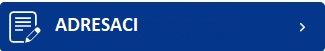 Kurs skierowany do osób odpowiadających za przygotowanie projektów inwestycyjnych; zespołów projektowych i pracowników podmiotów aplikujących o wsparcie finansowe z UE; osób zainteresowanych omawianą podczas szkolenia problematyką.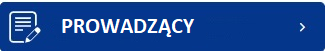 Kamila Drelich - autorka lub współautorka ponad 200 projektów inwestycyjnych dla firm, jednostek samorządu terytorialnego i administracji rządowej finansowanych ze środków krajowych i regionalnych programów operacyjnych w latach 2007-2013, 2014-2020 oraz nowej perspektywie, jak również ze środków Mechanizmów Finansowych EOG i dotacji krajowych. Specjalizuje się w szkoleniach z zakresu pozyskiwania dofinansowania, rozliczania i kontroli projektów inwestycyjnych dofinansowanych ze środków UE. (Moduł I)Grzegorz Szproch - od ponad 15 lat zajmuje się zagadnieniami związanymi analizą finansową i ekonomiczną projektów inwestycyjnych. Jest ekspertem w ocenach efektywności finansowej projektów infrastrukturalnych. Wykonuje ekspertyzy dla Urzędu Marszałkowskiego Województwa Pomorskiego oraz Urzędu Marszałkowskiego Województwa Dolnośląskiego, jak również Ministerstwa właściwego ds. rozwoju regionalnego. Oprócz analiz finansowo-ekonomicznych z powodzeniem obsługuje jednostki publiczne oraz przedsiębiorców w zakresie zewnętrznego finansowania, raportów i ekspertyz analitycznych. (Moduł II)Podpis osoby upoważnionej ____________________________________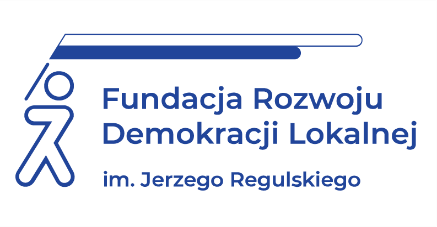 INFORMACJE ORGANIZACYJNEI KARTA ZGŁOSZENIAINFORMACJE ORGANIZACYJNEI KARTA ZGŁOSZENIAINFORMACJE ORGANIZACYJNEI KARTA ZGŁOSZENIASTUDIUM WYKONALNOŚCI W PROJEKTACH INWESTYCYJNYCHSTUDIUM WYKONALNOŚCI W PROJEKTACH INWESTYCYJNYCHSTUDIUM WYKONALNOŚCI W PROJEKTACH INWESTYCYJNYCHSTUDIUM WYKONALNOŚCI W PROJEKTACH INWESTYCYJNYCHSTUDIUM WYKONALNOŚCI W PROJEKTACH INWESTYCYJNYCHSTUDIUM WYKONALNOŚCI W PROJEKTACH INWESTYCYJNYCHSTUDIUM WYKONALNOŚCI W PROJEKTACH INWESTYCYJNYCHSTUDIUM WYKONALNOŚCI W PROJEKTACH INWESTYCYJNYCHSTUDIUM WYKONALNOŚCI W PROJEKTACH INWESTYCYJNYCHKurs będziemy realizowali w formie webinarium online.Kurs będziemy realizowali w formie webinarium online.Kurs będziemy realizowali w formie webinarium online.Kurs będziemy realizowali w formie webinarium online.Kurs będziemy realizowali w formie webinarium online.Kurs będziemy realizowali w formie webinarium online.Kurs będziemy realizowali w formie webinarium online.Kurs będziemy realizowali w formie webinarium online.3-5 kwietnia 2024 r.3-5 kwietnia 2024 r.3-5 kwietnia 2024 r.3-5 kwietnia 2024 r.Kurs każdego dnia w godzinach 9:00-15:00Kurs każdego dnia w godzinach 9:00-15:00Kurs każdego dnia w godzinach 9:00-15:00Kurs każdego dnia w godzinach 9:00-15:00Cena 1399 PLN netto/os. Przy zgłoszeniach do 4 marca 2024 r. obowiązuje cena 1099 PLN netto/os. Udział w kursie zwolniony z VAT w przypadku finansowania szkolenia ze środków publicznych.Cena 1399 PLN netto/os. Przy zgłoszeniach do 4 marca 2024 r. obowiązuje cena 1099 PLN netto/os. Udział w kursie zwolniony z VAT w przypadku finansowania szkolenia ze środków publicznych.Cena 1399 PLN netto/os. Przy zgłoszeniach do 4 marca 2024 r. obowiązuje cena 1099 PLN netto/os. Udział w kursie zwolniony z VAT w przypadku finansowania szkolenia ze środków publicznych.Cena 1399 PLN netto/os. Przy zgłoszeniach do 4 marca 2024 r. obowiązuje cena 1099 PLN netto/os. Udział w kursie zwolniony z VAT w przypadku finansowania szkolenia ze środków publicznych.Cena 1399 PLN netto/os. Przy zgłoszeniach do 4 marca 2024 r. obowiązuje cena 1099 PLN netto/os. Udział w kursie zwolniony z VAT w przypadku finansowania szkolenia ze środków publicznych.Cena 1399 PLN netto/os. Przy zgłoszeniach do 4 marca 2024 r. obowiązuje cena 1099 PLN netto/os. Udział w kursie zwolniony z VAT w przypadku finansowania szkolenia ze środków publicznych.Cena 1399 PLN netto/os. Przy zgłoszeniach do 4 marca 2024 r. obowiązuje cena 1099 PLN netto/os. Udział w kursie zwolniony z VAT w przypadku finansowania szkolenia ze środków publicznych.Cena 1399 PLN netto/os. Przy zgłoszeniach do 4 marca 2024 r. obowiązuje cena 1099 PLN netto/os. Udział w kursie zwolniony z VAT w przypadku finansowania szkolenia ze środków publicznych.CENA zawiera:udział w profesjonalnym kursie online z możliwości zadawania pytań, materiały szkoleniowe w wersji elektronicznej, certyfikat ukończenia szkolenia.udział w profesjonalnym kursie online z możliwości zadawania pytań, materiały szkoleniowe w wersji elektronicznej, certyfikat ukończenia szkolenia.udział w profesjonalnym kursie online z możliwości zadawania pytań, materiały szkoleniowe w wersji elektronicznej, certyfikat ukończenia szkolenia.udział w profesjonalnym kursie online z możliwości zadawania pytań, materiały szkoleniowe w wersji elektronicznej, certyfikat ukończenia szkolenia.udział w profesjonalnym kursie online z możliwości zadawania pytań, materiały szkoleniowe w wersji elektronicznej, certyfikat ukończenia szkolenia.udział w profesjonalnym kursie online z możliwości zadawania pytań, materiały szkoleniowe w wersji elektronicznej, certyfikat ukończenia szkolenia.udział w profesjonalnym kursie online z możliwości zadawania pytań, materiały szkoleniowe w wersji elektronicznej, certyfikat ukończenia szkolenia.udział w profesjonalnym kursie online z możliwości zadawania pytań, materiały szkoleniowe w wersji elektronicznej, certyfikat ukończenia szkolenia.Dane do kontaktu:Fundacja Rozwoju Demokracji Lokalnej, Świętokrzyskie Centrumul. Sienkiewicza 78, IV piętro, 25-501 Kielcetel. 41 344 66 30, 730-696-423, centrum@frdl.kielce.plFundacja Rozwoju Demokracji Lokalnej, Świętokrzyskie Centrumul. Sienkiewicza 78, IV piętro, 25-501 Kielcetel. 41 344 66 30, 730-696-423, centrum@frdl.kielce.plFundacja Rozwoju Demokracji Lokalnej, Świętokrzyskie Centrumul. Sienkiewicza 78, IV piętro, 25-501 Kielcetel. 41 344 66 30, 730-696-423, centrum@frdl.kielce.plFundacja Rozwoju Demokracji Lokalnej, Świętokrzyskie Centrumul. Sienkiewicza 78, IV piętro, 25-501 Kielcetel. 41 344 66 30, 730-696-423, centrum@frdl.kielce.plFundacja Rozwoju Demokracji Lokalnej, Świętokrzyskie Centrumul. Sienkiewicza 78, IV piętro, 25-501 Kielcetel. 41 344 66 30, 730-696-423, centrum@frdl.kielce.plFundacja Rozwoju Demokracji Lokalnej, Świętokrzyskie Centrumul. Sienkiewicza 78, IV piętro, 25-501 Kielcetel. 41 344 66 30, 730-696-423, centrum@frdl.kielce.plFundacja Rozwoju Demokracji Lokalnej, Świętokrzyskie Centrumul. Sienkiewicza 78, IV piętro, 25-501 Kielcetel. 41 344 66 30, 730-696-423, centrum@frdl.kielce.plFundacja Rozwoju Demokracji Lokalnej, Świętokrzyskie Centrumul. Sienkiewicza 78, IV piętro, 25-501 Kielcetel. 41 344 66 30, 730-696-423, centrum@frdl.kielce.plDANE UCZESTNIKA ZGŁASZANEGO NA SZKOLENIEDANE UCZESTNIKA ZGŁASZANEGO NA SZKOLENIEDANE UCZESTNIKA ZGŁASZANEGO NA SZKOLENIEDANE UCZESTNIKA ZGŁASZANEGO NA SZKOLENIEDANE UCZESTNIKA ZGŁASZANEGO NA SZKOLENIEDANE UCZESTNIKA ZGŁASZANEGO NA SZKOLENIEDANE UCZESTNIKA ZGŁASZANEGO NA SZKOLENIEDANE UCZESTNIKA ZGŁASZANEGO NA SZKOLENIENazwa i adres nabywcy (dane do faktury)Nazwa i adres nabywcy (dane do faktury)Nazwa i adres odbiorcy Nazwa i adres odbiorcy NIP NIP TelefonTelefonTelefonTelefonTelefonTelefonImię i nazwisko uczestnika, stanowisko, E-MAIL i TEL. DO KONTAKTUImię i nazwisko uczestnika, stanowisko, E-MAIL i TEL. DO KONTAKTUImię i nazwisko uczestnika, stanowisko, E-MAIL i TEL. DO KONTAKTUImię i nazwisko uczestnika, stanowisko, E-MAIL i TEL. DO KONTAKTUImię i nazwisko uczestnika, stanowisko, E-MAIL i TEL. DO KONTAKTUImię i nazwisko uczestnika, stanowisko, E-MAIL i TEL. DO KONTAKTUOświadczam, że szkolenie dla ww. pracowników jest kształceniem zawodowym finansowanym w całości lub co najmniej 70% ze środków publicznych (proszę zaznaczyć właściwe) Oświadczam, że szkolenie dla ww. pracowników jest kształceniem zawodowym finansowanym w całości lub co najmniej 70% ze środków publicznych (proszę zaznaczyć właściwe) Oświadczam, że szkolenie dla ww. pracowników jest kształceniem zawodowym finansowanym w całości lub co najmniej 70% ze środków publicznych (proszę zaznaczyć właściwe) Oświadczam, że szkolenie dla ww. pracowników jest kształceniem zawodowym finansowanym w całości lub co najmniej 70% ze środków publicznych (proszę zaznaczyć właściwe) Oświadczam, że szkolenie dla ww. pracowników jest kształceniem zawodowym finansowanym w całości lub co najmniej 70% ze środków publicznych (proszę zaznaczyć właściwe) Oświadczam, że szkolenie dla ww. pracowników jest kształceniem zawodowym finansowanym w całości lub co najmniej 70% ze środków publicznych (proszę zaznaczyć właściwe) TAK ☐   NIE ☐TAK ☐   NIE ☐Proszę o przesłanie faktury na adres mailowy: ……………………………………………………………………………………………..………….……….Proszę o przesłanie faktury na adres mailowy: ……………………………………………………………………………………………..………….……….Proszę o przesłanie faktury na adres mailowy: ……………………………………………………………………………………………..………….……….Proszę o przesłanie faktury na adres mailowy: ……………………………………………………………………………………………..………….……….Proszę o przesłanie faktury na adres mailowy: ……………………………………………………………………………………………..………….……….Proszę o przesłanie faktury na adres mailowy: ……………………………………………………………………………………………..………….……….Proszę o przesłanie faktury na adres mailowy: ……………………………………………………………………………………………..………….……….Proszę o przesłanie faktury na adres mailowy: ……………………………………………………………………………………………..………….……….Proszę o przesłanie certyfikatu na adres mailowy: ……………………………………………………………………………………………….…………….Proszę o przesłanie certyfikatu na adres mailowy: ……………………………………………………………………………………………….…………….Proszę o przesłanie certyfikatu na adres mailowy: ……………………………………………………………………………………………….…………….Proszę o przesłanie certyfikatu na adres mailowy: ……………………………………………………………………………………………….…………….Proszę o przesłanie certyfikatu na adres mailowy: ……………………………………………………………………………………………….…………….Proszę o przesłanie certyfikatu na adres mailowy: ……………………………………………………………………………………………….…………….Proszę o przesłanie certyfikatu na adres mailowy: ……………………………………………………………………………………………….…………….Proszę o przesłanie certyfikatu na adres mailowy: ……………………………………………………………………………………………….…………….Dokonanie zgłoszenia na szkolenie jest równoznaczne z zapoznaniem się i zaakceptowaniem regulaminu szkoleń Fundacji Rozwoju Demokracji Lokalnej zamieszczonym na stronie Organizatora www.frdl.kielce.pl oraz zawartej w nim Polityce prywatności i ochrony danych osobowych.Dokonanie zgłoszenia na szkolenie jest równoznaczne z zapoznaniem się i zaakceptowaniem regulaminu szkoleń Fundacji Rozwoju Demokracji Lokalnej zamieszczonym na stronie Organizatora www.frdl.kielce.pl oraz zawartej w nim Polityce prywatności i ochrony danych osobowych.Dokonanie zgłoszenia na szkolenie jest równoznaczne z zapoznaniem się i zaakceptowaniem regulaminu szkoleń Fundacji Rozwoju Demokracji Lokalnej zamieszczonym na stronie Organizatora www.frdl.kielce.pl oraz zawartej w nim Polityce prywatności i ochrony danych osobowych.Dokonanie zgłoszenia na szkolenie jest równoznaczne z zapoznaniem się i zaakceptowaniem regulaminu szkoleń Fundacji Rozwoju Demokracji Lokalnej zamieszczonym na stronie Organizatora www.frdl.kielce.pl oraz zawartej w nim Polityce prywatności i ochrony danych osobowych.Dokonanie zgłoszenia na szkolenie jest równoznaczne z zapoznaniem się i zaakceptowaniem regulaminu szkoleń Fundacji Rozwoju Demokracji Lokalnej zamieszczonym na stronie Organizatora www.frdl.kielce.pl oraz zawartej w nim Polityce prywatności i ochrony danych osobowych.Dokonanie zgłoszenia na szkolenie jest równoznaczne z zapoznaniem się i zaakceptowaniem regulaminu szkoleń Fundacji Rozwoju Demokracji Lokalnej zamieszczonym na stronie Organizatora www.frdl.kielce.pl oraz zawartej w nim Polityce prywatności i ochrony danych osobowych.Dokonanie zgłoszenia na szkolenie jest równoznaczne z zapoznaniem się i zaakceptowaniem regulaminu szkoleń Fundacji Rozwoju Demokracji Lokalnej zamieszczonym na stronie Organizatora www.frdl.kielce.pl oraz zawartej w nim Polityce prywatności i ochrony danych osobowych.Dokonanie zgłoszenia na szkolenie jest równoznaczne z zapoznaniem się i zaakceptowaniem regulaminu szkoleń Fundacji Rozwoju Demokracji Lokalnej zamieszczonym na stronie Organizatora www.frdl.kielce.pl oraz zawartej w nim Polityce prywatności i ochrony danych osobowych.Wypełnioną kartę zgłoszenia należy przesłać poprzez formularz zgłoszenia na www.frdl.kielce.pldo 27 marca 2024 r.UWAGA! Liczba miejsc ograniczona. O udziale w szkoleniu decyduje kolejność zgłoszeń. Zgłoszenie na szkolenie musi zostać potwierdzone przesłaniem do Ośrodka karty zgłoszenia. Brak pisemnej rezygnacji ze szkolenia najpóźniej na trzy dni robocze przed terminem jest równoznaczny z obciążeniem Państwa należnością za szkolenie niezależnie od przyczyny rezygnacji. Płatność należy uregulować przelewem na podstawie wystawionej i przesłanej FV.Wypełnioną kartę zgłoszenia należy przesłać poprzez formularz zgłoszenia na www.frdl.kielce.pldo 27 marca 2024 r.UWAGA! Liczba miejsc ograniczona. O udziale w szkoleniu decyduje kolejność zgłoszeń. Zgłoszenie na szkolenie musi zostać potwierdzone przesłaniem do Ośrodka karty zgłoszenia. Brak pisemnej rezygnacji ze szkolenia najpóźniej na trzy dni robocze przed terminem jest równoznaczny z obciążeniem Państwa należnością za szkolenie niezależnie od przyczyny rezygnacji. Płatność należy uregulować przelewem na podstawie wystawionej i przesłanej FV.Wypełnioną kartę zgłoszenia należy przesłać poprzez formularz zgłoszenia na www.frdl.kielce.pldo 27 marca 2024 r.UWAGA! Liczba miejsc ograniczona. O udziale w szkoleniu decyduje kolejność zgłoszeń. Zgłoszenie na szkolenie musi zostać potwierdzone przesłaniem do Ośrodka karty zgłoszenia. Brak pisemnej rezygnacji ze szkolenia najpóźniej na trzy dni robocze przed terminem jest równoznaczny z obciążeniem Państwa należnością za szkolenie niezależnie od przyczyny rezygnacji. Płatność należy uregulować przelewem na podstawie wystawionej i przesłanej FV.Wypełnioną kartę zgłoszenia należy przesłać poprzez formularz zgłoszenia na www.frdl.kielce.pldo 27 marca 2024 r.UWAGA! Liczba miejsc ograniczona. O udziale w szkoleniu decyduje kolejność zgłoszeń. Zgłoszenie na szkolenie musi zostać potwierdzone przesłaniem do Ośrodka karty zgłoszenia. Brak pisemnej rezygnacji ze szkolenia najpóźniej na trzy dni robocze przed terminem jest równoznaczny z obciążeniem Państwa należnością za szkolenie niezależnie od przyczyny rezygnacji. Płatność należy uregulować przelewem na podstawie wystawionej i przesłanej FV.Wypełnioną kartę zgłoszenia należy przesłać poprzez formularz zgłoszenia na www.frdl.kielce.pldo 27 marca 2024 r.UWAGA! Liczba miejsc ograniczona. O udziale w szkoleniu decyduje kolejność zgłoszeń. Zgłoszenie na szkolenie musi zostać potwierdzone przesłaniem do Ośrodka karty zgłoszenia. Brak pisemnej rezygnacji ze szkolenia najpóźniej na trzy dni robocze przed terminem jest równoznaczny z obciążeniem Państwa należnością za szkolenie niezależnie od przyczyny rezygnacji. Płatność należy uregulować przelewem na podstawie wystawionej i przesłanej FV.Wypełnioną kartę zgłoszenia należy przesłać poprzez formularz zgłoszenia na www.frdl.kielce.pldo 27 marca 2024 r.UWAGA! Liczba miejsc ograniczona. O udziale w szkoleniu decyduje kolejność zgłoszeń. Zgłoszenie na szkolenie musi zostać potwierdzone przesłaniem do Ośrodka karty zgłoszenia. Brak pisemnej rezygnacji ze szkolenia najpóźniej na trzy dni robocze przed terminem jest równoznaczny z obciążeniem Państwa należnością za szkolenie niezależnie od przyczyny rezygnacji. Płatność należy uregulować przelewem na podstawie wystawionej i przesłanej FV.Wypełnioną kartę zgłoszenia należy przesłać poprzez formularz zgłoszenia na www.frdl.kielce.pldo 27 marca 2024 r.UWAGA! Liczba miejsc ograniczona. O udziale w szkoleniu decyduje kolejność zgłoszeń. Zgłoszenie na szkolenie musi zostać potwierdzone przesłaniem do Ośrodka karty zgłoszenia. Brak pisemnej rezygnacji ze szkolenia najpóźniej na trzy dni robocze przed terminem jest równoznaczny z obciążeniem Państwa należnością za szkolenie niezależnie od przyczyny rezygnacji. Płatność należy uregulować przelewem na podstawie wystawionej i przesłanej FV.Wypełnioną kartę zgłoszenia należy przesłać poprzez formularz zgłoszenia na www.frdl.kielce.pldo 27 marca 2024 r.UWAGA! Liczba miejsc ograniczona. O udziale w szkoleniu decyduje kolejność zgłoszeń. Zgłoszenie na szkolenie musi zostać potwierdzone przesłaniem do Ośrodka karty zgłoszenia. Brak pisemnej rezygnacji ze szkolenia najpóźniej na trzy dni robocze przed terminem jest równoznaczny z obciążeniem Państwa należnością za szkolenie niezależnie od przyczyny rezygnacji. Płatność należy uregulować przelewem na podstawie wystawionej i przesłanej FV.